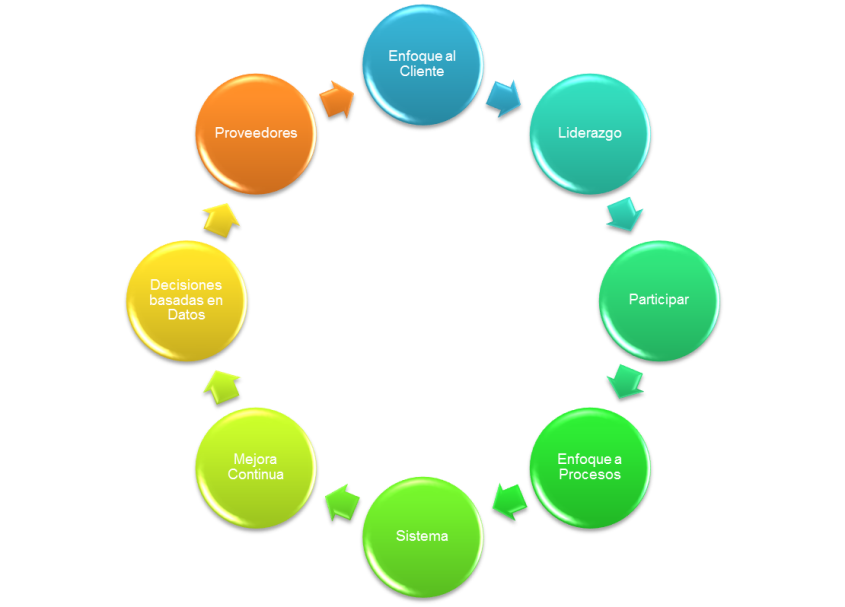 Auditoría de ProcesosRealizar auditoría a un procesos redunda en:Identificar oportunidades de mejoraMejorar las practicas operacionalesDisminuir el costo de producción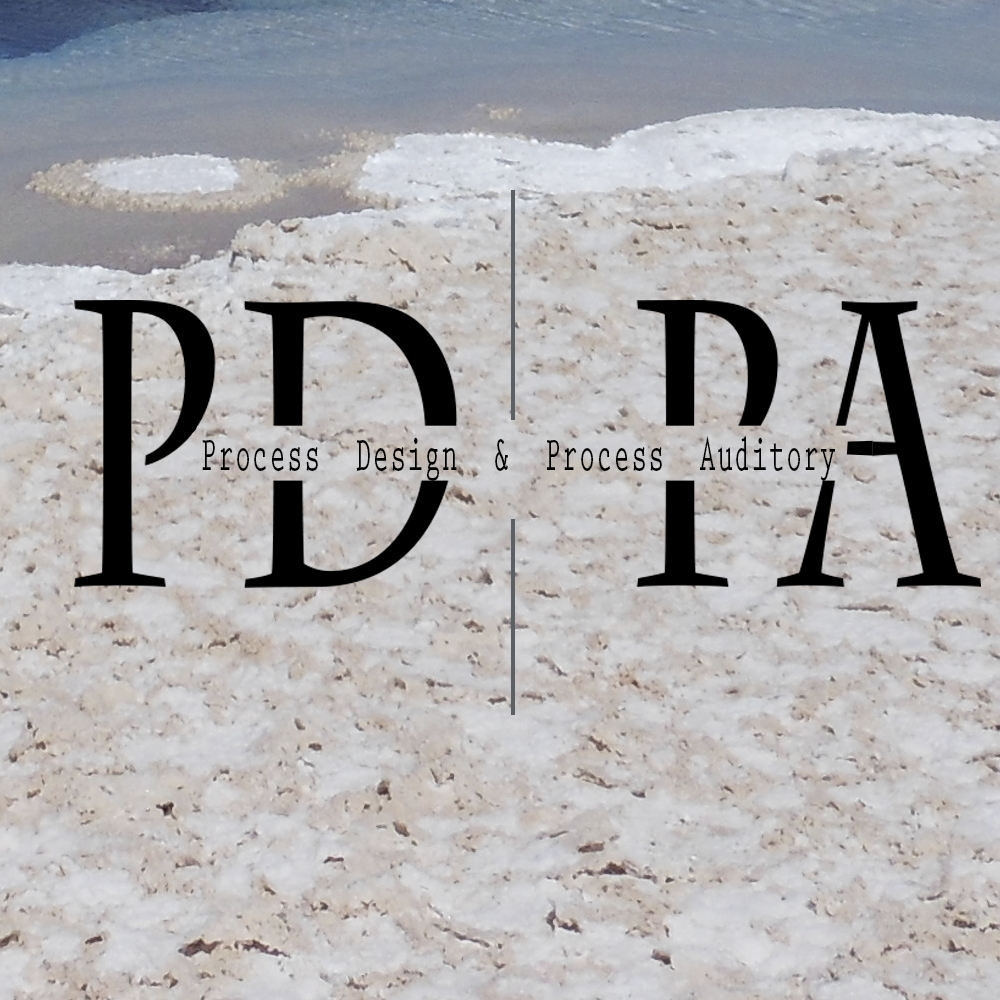 